2020 Template News Release for Recipients of Pet Transport Grants
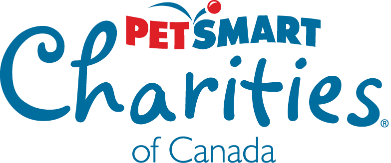 NEWS RELEASE
For Immediate Release<<ORGANIZATION NAME>> RECEIVES <<$AMOUNT>> GRANT FROM PETSMART CHARITIES® OF CANADA TO HELP TRANSPORT & ADOPT HOMELESS PETS
Month XX, 2020— CITY, PROV – When one community is experiencing an over-population of pets while another is having trouble finding enough adoptable pets to meet the demand from local pet-lovers, transporting pets from one locale to another is a natural, viable solution. It’s an emerging best practice in animal welfare and something PetSmart Charities of Canada and <organization name> believe will help even more pets in need. <Organization name> recently received a <$amount> grant from PetSmart Charities of Canada to support its pet transport program.<<Grant recipient to insert a quote here about the homeless pet issues within the source shelter’s area and the pet transport program the grant will support. Please add key information on how the organization is helping or has already helped pets in need through local adoption efforts and pet transport.>> “Insert quote here from PetSmart Charities of Canada about the new pet transport grant,” said <<insert name and title>> at PetSmart Charities of Canada.  When you send your news release to us for approval, we will insert a quote from a representative.Since 1999, through its partnership with more than 200 humane societies, SPCAs and pet rescues across Canada, PetSmart Charities of Canada has helped more than 327,000 pets to find loving homes via its in-store adoption program in over 140 PetSmart® stores. The leading funder of animal welfare has also donated more than $21.7 million to improve access to veterinary care, to help preserve families, to positively impact communities, and to connect people and pets through initiatives like this pet transport program with <organization name>. ###About <<Organization’s Name>>
Insert a short paragraph here about your organization, its mission, and be sure to include your website and social media channels.About PetSmart Charities® of Canada
PetSmart Charities® of Canada is committed to finding lifelong, loving homes for all pets by supporting programs and thought leadership that bring people and pets together. Each year, more than 500,000 generous PetSmart shoppers help pets in need by donating to PetSmart Charities of Canada using the PIN pads at checkout registers inside PetSmart stores. In turn, PetSmart Charities of Canada efficiently uses more than 90 cents of every dollar donated to fulfill its role as a leading funder of animal welfare in Canada, granting more than $21.7 million since its inception in 1999. PetSmart Charities of Canada is a registered Canadian charity, a member of Imagine Canada and is independent from the PetSmart business in Canada. To learn more visit www.petsmartcharities.caFollow PetSmart Charities on Twitter: @PetSmartChariTs
Find PetSmart Canada & PetSmart Charities of Canada on Facebook: www.Facebook.com/PetSmartCanada  
Follow PetSmart Canada & PetSmart Charities of Canada on Instagram: www.instagram.com/PetSmartCanada 
See PetSmart Charities on YouTube: YouTube.com/PetSmartCharitiesIncMedia Contact:
Insert Your Organization’s 					24-Hour PetSmart Charities
contact information here					Media Line:  623-587-2177
(Whom the media should call 
if they want more information)
Phone Number
Email Address